.	32 Count IntroA.	TRIPLE FORWARD, STEP, STEP R SWIVET, L SWIVETB.	VINE R, STEP FORWARD, SWIVEL ½ L, SWIVEL ½ R, SWIVEL ½ L, WEIGHT ON L*Restart on 9th WallC.	TRIPLE R, TURN ½ L, TRIPLE L, ROCK, RECOVER, STEP, ½ PIVOT LD.	STEP KICK, COASTER/CROSS, ROCK SIDE/RECOVER, BEHIND, ¼ TURN STEP FORWARDBONUS – After 4 WallsContacts:-thejamiemarshall@att.netkhedges111@hotmail.comdorbmoses@msn.comt.tjarks@comcast.netOvercomer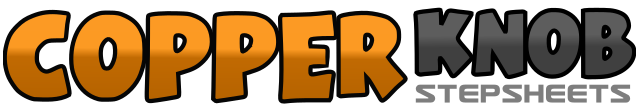 .......Count:32Wall:4Level:Improver.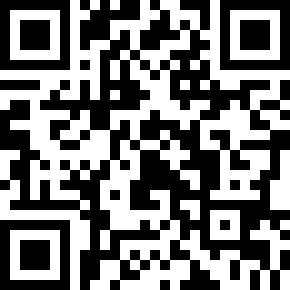 Choreographer:Jamie Marshall (USA), Karen Hedges (USA) & Betty Moses (USA) - June 2014Jamie Marshall (USA), Karen Hedges (USA) & Betty Moses (USA) - June 2014Jamie Marshall (USA), Karen Hedges (USA) & Betty Moses (USA) - June 2014Jamie Marshall (USA), Karen Hedges (USA) & Betty Moses (USA) - June 2014Jamie Marshall (USA), Karen Hedges (USA) & Betty Moses (USA) - June 2014.Music:Overcomer - MandisaOvercomer - MandisaOvercomer - MandisaOvercomer - MandisaOvercomer - Mandisa........1&2Step R forward (1), Step L next to R (&), Step R forward (2)3,4Step L to L (3), Step R to R (4)5,6With weight on R heel and L toe, swivel R toe to R and L heel to L (5), Return to center (6)7,8With weight on L heel and R toe, swivel L toe to L and R heel to R (7), Return to center (8) (12:00)9,10Step R to R (9), Step L behind R (10)11,12Step R to R (11), Step L forward (12)13,14Step R forward (13), Swivel ½ L, (14), (6:00)15,16Swivel ½ R (15) (12:00), Swivel ½ L, taking weight (16) (6:00)17&18Step R to R (17), Step L next to R (&), Step R to R (18)19&20Turn ½ L, stepping L to L (19), Step R next to L (&), Step L to L (20)21,22Rock R back (21), Recover onto L (22)23,24Step R forward (23), Pivot ½ L, taking weight on L (24)25-26Step forward on R (25), Kick L forward (26)27&28Step back on L (27), Step R next to L (&), Step L over R (28)29-30Rock R to side (29), Recover on L (30)31-32Step R behind L (31), Step L forward turning ¼ L (32)1,2Step R forward (1), Swivel ¼  L, (2), (9:00)3,4Swivel ¼  R (3) (12:00), Swivel ½ L, taking weight (4) (6:00)